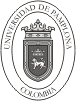 Asignación de Citas y AsesoríasCódigoFBU-48 v.00Asignación de Citas y AsesoríasPágina1  de 1Nombre:     ____________________Programa:  ____________________Para el día: ____________________Hora:          ____________________Profesional:NOTA: Si no puede asistir, informe el día anterior o llame al teléfono 5685303 Ext 272.  Nombre:     ____________________Programa:  ____________________Para el día: ____________________Hora:          ____________________Profesional:NOTA: Si no puede asistir, informe el día anterior o llame al teléfono 5685303 Ext 272.  Nombre:     ____________________Programa:  ____________________Para el día: ____________________Hora:          ____________________Profesional:NOTA: Si no puede asistir, informe el día anterior o llame al teléfono 5685303 Ext 272.  Nombre:     ____________________Programa:  ____________________Para el día: ____________________Hora:          ____________________Profesional:NOTA: Si no puede asistir, informe el día anterior o llame al teléfono 5685303 Ext 272.  Asignación de Citas y AsesoríasCódigoFBU-48 v.00Asignación de Citas y AsesoríasPágina1  de 1Nombre:     ____________________Programa:  ____________________Para el día: ____________________Hora:          ____________________Profesional:NOTA: Si no puede asistir, informe el día anterior o llame al teléfono 5685303 Ext 272.  Nombre:     ____________________Programa:  ____________________Para el día: ____________________Hora:          ____________________Profesional:NOTA: Si no puede asistir, informe el día anterior o llame al teléfono 5685303 Ext 272.  Nombre:     ____________________Programa:  ____________________Para el día: ____________________Hora:          ____________________Profesional:NOTA: Si no puede asistir, informe el día anterior o llame al teléfono 5685303 Ext 272.  Nombre:     ____________________Programa:  ____________________Para el día: ____________________Hora:          ____________________Profesional:NOTA: Si no puede asistir, informe el día anterior o llame al teléfono 5685303 Ext 272.  Asignación de Citas y AsesoríasCódigoFBU-48 v.00Asignación de Citas y AsesoríasPágina1  de 1Nombre:     ____________________Programa:  ____________________Para el día: ____________________Hora:          ____________________Profesional:NOTA: Si no puede asistir, informe el día anterior o llame al teléfono 5685303 Ext 272.  Nombre:     ____________________Programa:  ____________________Para el día: ____________________Hora:          ____________________Profesional:NOTA: Si no puede asistir, informe el día anterior o llame al teléfono 5685303 Ext 272.  Nombre:     ____________________Programa:  ____________________Para el día: ____________________Hora:          ____________________Profesional:NOTA: Si no puede asistir, informe el día anterior o llame al teléfono 5685303 Ext 272.  Nombre:     ____________________Programa:  ____________________Para el día: ____________________Hora:          ____________________Profesional:NOTA: Si no puede asistir, informe el día anterior o llame al teléfono 5685303 Ext 272.  